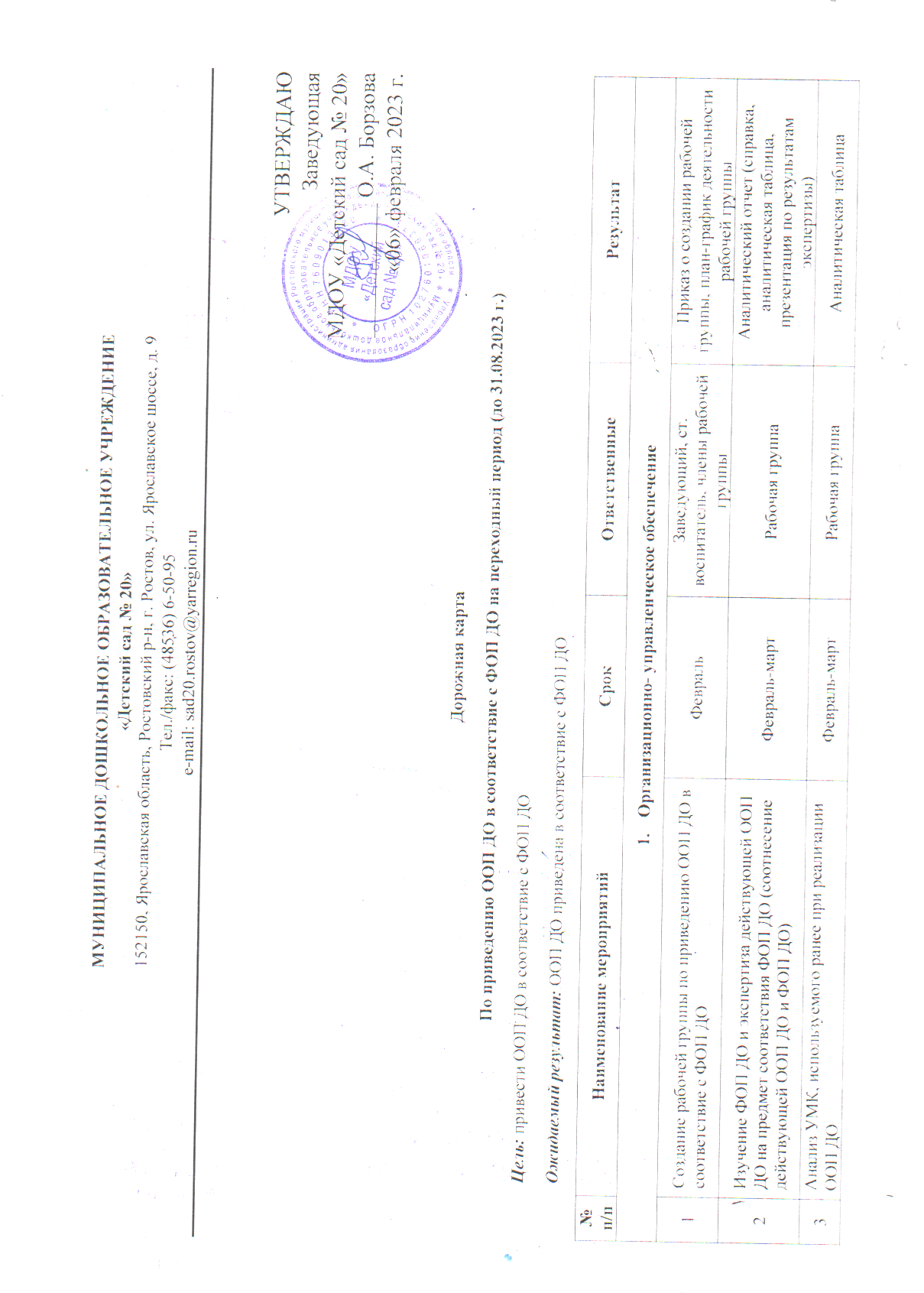 4Анализ образовательных потребностей (запросов) для разработки/корректировки части ООП ДО, формируемой участниками образовательных отношенийМартРабочая группаСправка по результатам мониторинга5Создание проекта ООП ДО на основе ФОП ДО ИюньРабочая группаПроект обновленной ООП ДО6Доработка проекта ООП ДО с учетом методических рекомендаций к ФОП ДОИюль-августРабочая группаТекст обновленной ООП ДО7Обсуждение обновленной ООП ДО на педсовете ДООАвгустРабочая группа, коллектив ДООПротокол педсовета, решение о принятии ООП ДО8Утверждение обновленной ООП ДОДо 31.08.2023 г.ЗаведующийОбновленная ООП ДО утвержденаНормативно-правовое обеспечениеНормативно-правовое обеспечениеНормативно-правовое обеспечениеНормативно-правовое обеспечениеНормативно-правовое обеспечение9Разработка локальных актов ДОО по приведению ООП ДО в соответствие ФОП ДО Январь-февральРабочая группа Утверждены локальные акты (приказ о создании рабочей группы, положение о деятельности рабочей группы, дорожная карта перехода ДОО на ФОП ДО)10Формирование пополняемого банка нормативно-правовых документов и методических материалов по приведению ООП ДО в соответствие с ФОП ДО (федеральный, региональный, муниципальный уровень)ЯнварьРабочая группа Создан пополняемый банк документов11Изучение пакета нормативно-правовых документов по приведению ООП ДО в соответствие с ФОП ДО (федеральный, региональный, муниципальный уровень)Январь-февральРабочая группа, педагоги ДООЛисты ознакомления с документами12Экспертиза действующих локальных актов ДОО, внесение изменений, актуализация (при необходимости) февральРабочая группа (ФИО отв.)Отчет и проекты (при необходимости) обновленных локальных актов (Устав, Программу развития, Договор с родителями и т.д.)Кадровое обеспечениеКадровое обеспечениеКадровое обеспечениеКадровое обеспечениеКадровое обеспечение13Проведение цикла педсоветов, семинаров в ДОО по вопросам приведения ООП ДО в соответствие с ФОП ДОЯнварьМайавгустЗаведующий, ст. воспитатель, руководитель рабочей группыВ годовой план работы внесены соответствующе мероприятия Протоколы14Обеспечение 	участия членов рабочей группы в семинарах, конференциях, форумах, курсах повышения квалификации и других мероприятиях по вопросам перехода на ФОП ДОЯнварь - августЗаведующий, ст. воспитатель, руководитель рабочей группыСертификаты, записи мероприятий, план участия педагогов в КПК и др.Материально-техническое обеспечение Материально-техническое обеспечение Материально-техническое обеспечение Материально-техническое обеспечение Материально-техническое обеспечение 15Анализ материально-технических условий, электронно-цифровых ресурсов перехода к реализации ООП ДО на основе ФОП ДО Март Рабочая группаПлан действий по приведению ресурсной базы ДОО в соответствие с ФОП ДО Информационное обеспечениеИнформационное обеспечениеИнформационное обеспечениеИнформационное обеспечениеИнформационное обеспечение16Информирование родителей (законных представителей) об изменениях ООП ДОИюнь-сентябрьРабочая группа, педагогиПланы и протоколы родительских собраний, материалы консультаций17Обновление информации об ООП ДО на сайте ДООАвгуст-сентябрьРабочая группа Информация размещена на соответствующей странице сайта ДОО, скорректирована краткая презентация ООП ДО